                                                   Základná škola s materskou školou P.V. Rovnianka  Dolný Hričov 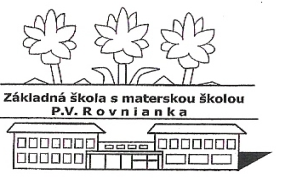                                                                           Školská 248,   013 41 Dolný Hričov                                                                Telefón :  +421/415572133     E-mail: zsdhricov@azet.sk     Internet:  www.zsdhricov.sk                                 Plán podujatí na mesiac APRÍL 2019                                                                                                                                                                                               Zodpovední zamestnanci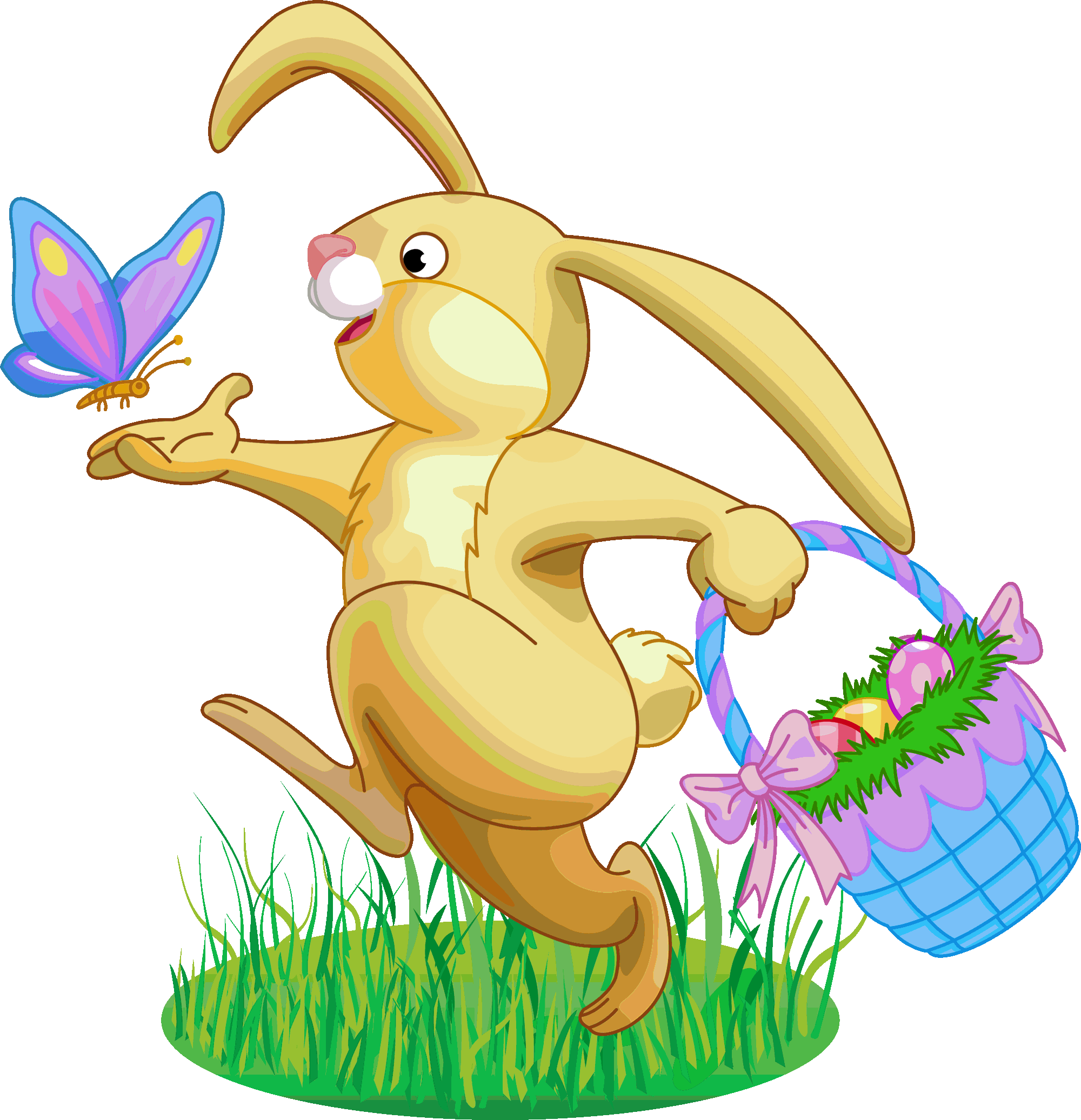  1.4.   KTO SA NECHÁ NACHYTAŤ !!!  Mgr. CigánikováMgr. Cigániková 2.-15.4.SEPARÁCI V AKCII Mgr. Cigániková, Mgr. Kršková, Mgr. Rečková, Mgr. Čorej,  Mgr. Sládeková, p. Holičová, Mgr.  Barčíková,  Mgr.  Klieštik, Mgr. Adamová,, Mgr. PospíšilováMgr. Cigániková, Mgr. Kršková, Mgr. Rečková, Mgr. Čorej,  Mgr. Sládeková, p. Holičová, Mgr.  Barčíková,  Mgr.  Klieštik, Mgr. Adamová,, Mgr. Pospíšilová 3.4.TESTOVANIE 9 p. Holičováp. Holičová 4.4.DEŇ OTVORENÝCH DVERÍvšetci zamestnanci všetci zamestnanci  9.4.MATEMATICKÁ OLYMPIÁDA ktg. Z-6 okr. kolop. Holičová  p. Holičová  10.4.JAZYKOVÝ KVET – krajské fináleMgr. AdamováMgr. Adamová10.4.VEĽKONOČNÁ DIELNIČKAp. Hrušková, p. Vološčuková12.4.TAJOMSTVÁ NOČNÉHO LESAp. Holičová, RNDr. Štolfová16.4.VEĽKONOČNÁ ŠIBAČKAp. Hrušková, p. Vološčuková17.4.OBJAV V SEBE TALENT – výchovný koncertvyučujúci                                 24.4.KRAJSKÁ HVEZDÁREŇ KNM - exkurzia Mgr.  Škutová25.4.BIOLOGICKÁ OLYMPIÁDA ktg. D- okr. koloRNDr. Štolfová26.4.CHEMICKÁ OLYMPIÁDA ktg. D- kraj. koloRNDr. Štolfová26.4.CVIČENIE V PRÍRODEMgr. Piskoríková